БАШҠОРТОСТАН РЕСПУБЛИКАҺЫның                                                          РЕСПУБЛИка БАШКОРТОСТАН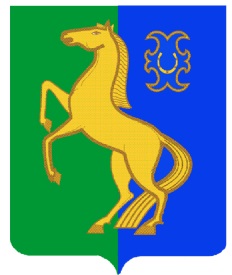                  ЙƏРМƏКƏЙ районы                                                                       администрация сельского поселения           муниципаль РАЙОНЫның                                                                    сРЕДНЕКАРАМАЛИНСКИЙ СЕЛЬСОВЕТ         УРТА КАРАМАЛЫ АУЫЛ СОВЕТЫ                                                                       мУНИЦИПАЛЬНОГО    РАЙОНА                      БИЛƏмƏҺе хакимиƏте                                                                                      ЕРМЕКЕЕВСКий РАЙОН          452183,   Урта  Карамалы ауылы ,                                                            452183,  с. Средние Карамалы,      Чапаев урамы,  30  тел. 2-58-17                                                   ул.                       Чапаева,  д. 30, тел. 2-58-17                   s_karam_ss1@mail.ru                                                                                                     s_karam_ss1@mail.ru                  ҠАРАР                                           №  21                            ПОСТАНОВЛЕНИЕ      «08»  июнь 2020 й.                                                                             «08» июня 2020 г. Об отмене  постановления главы   сельского поселения Среднекарамалинский   сельсовет муниципального района Ермекеевский  район Республики Башкортостан № 44 от 13.08.2015 года «Об утверждении Положения о добровольной народной дружине сельского поселения Среднекарамалинский сельсовет муниципального района Ермекеевский район Республики Башкортостан»Рассмотрев протест прокурора Ермекеевского района на постановление главы сельского поселения Среднекарамалинский сельсовет муниципального района Ермекеевский район Республики Башкортостан «Об утверждении Положения о добровольной народной дружине сельского поселения Среднекарамалинский сельсовет муниципального района Ермекеевский район Республики Башкортостан»,                                                              ПОСТАНОВЛЯЮ: 1. Отменить постановление главы   сельского поселения Среднекарамалинский   сельсовет муниципального района Ермекеевский  район Республики Башкортостан №44 от 13.08.2015 года  «Об утверждении Положения о добровольной народной дружине сельского поселения Среднекарамалинский сельсовет муниципального района Ермекеевский район Республики Башкортостан», как противоречащее действующему  законодательству.     	   2. Постановление обнародовать на информационном стенде в здании администрации сельского поселения Среднекарамалинский сельсовет по адресу: РБ, Ермекеевский район, с. Средние Карамалы, ул. Чапаева, д.2 и разместить на сайте сельского  поселения Среднекарамалинский сельсовет  http://  .  3. Контроль за исполнением  данного постановления оставляю за собой.   Глава сельского поселения                                               Среднекарамалинский сельсовет	                                    Р.Б. Галиуллин